Как подать жалобу на нарушение моратория контрольными (надзорными) органами?В случае нарушения моратория контрольными (надзорными) органами, предпринимательское сообщество может написать 
на электронную почту Минэкономразвития России (электронный адрес —proverki.net@economy.gov.ru). В случае несогласия с решением органа контроля желающие могут подать жалобу по системе досудебного обжалования — это цифровой сервис, который позволяет урегулировать спор между контролируемым лицом и контрольным органом в досудебном порядке, а также действия (бездействие) его должностных лиц. Доступ к нему возможен посредством Единого портала Госуслуг. Чтобы подать жалобу представителю бизнеса необходимо1. Авторизоваться на портале Госуслуг.2.Заполнить форму на портале госуслуг3.Получить уведомление о регистрации обращения4.Следить за ходом рассмотрения обращения в личном кабинете5.Дождаться результатов рассмотренияСрок рассмотрения жалобы контрольным (надзорным) органом составляет 1 рабочий день, не считая дня подачи.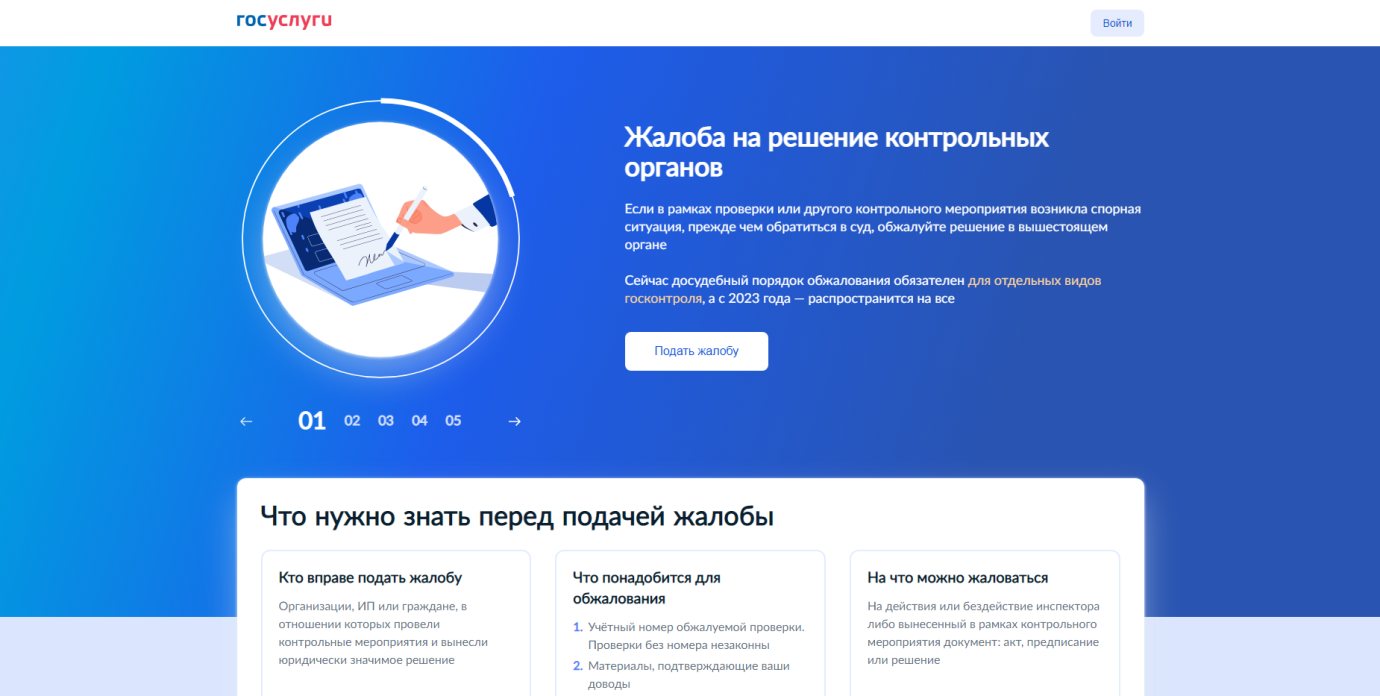 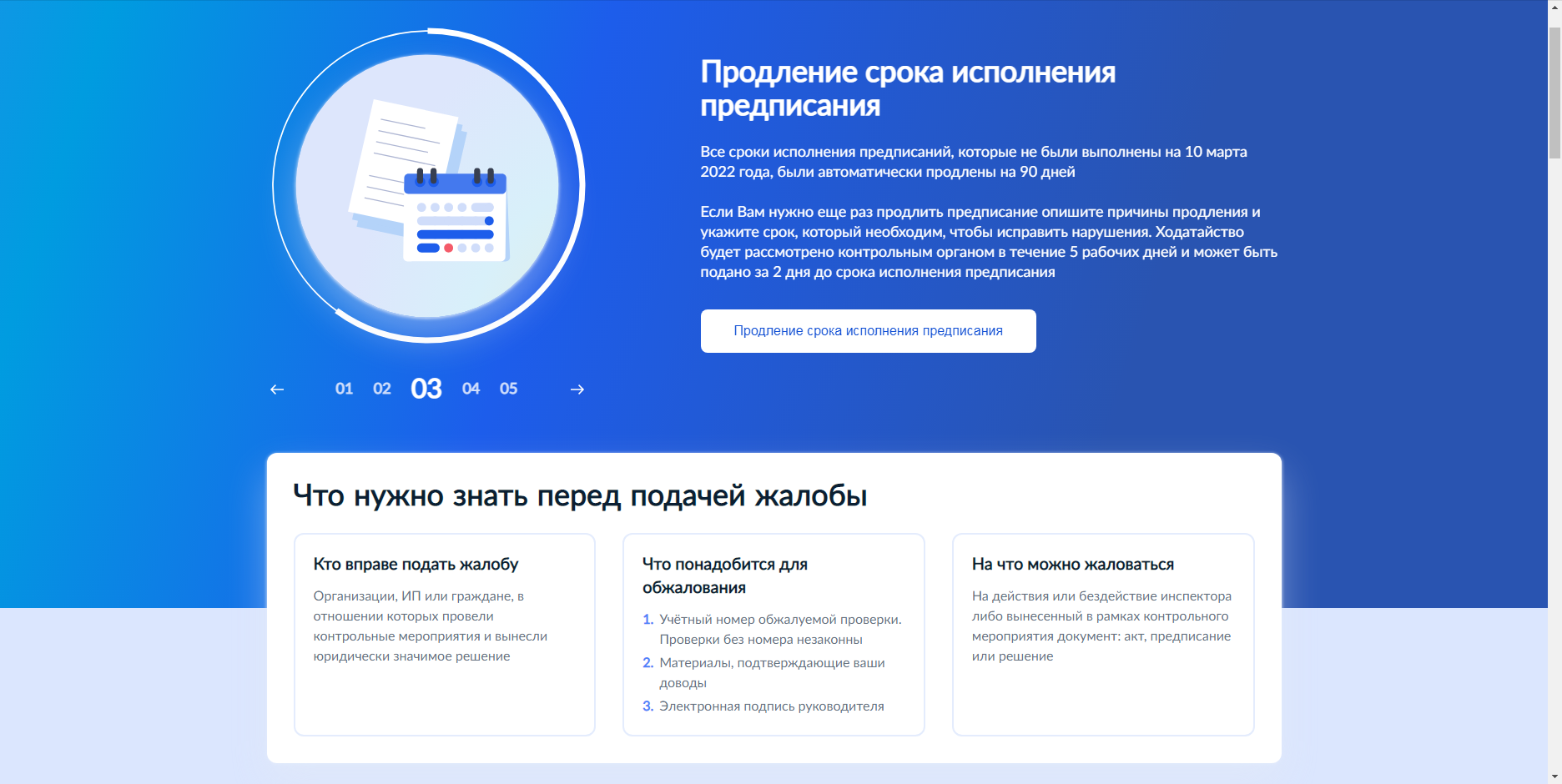 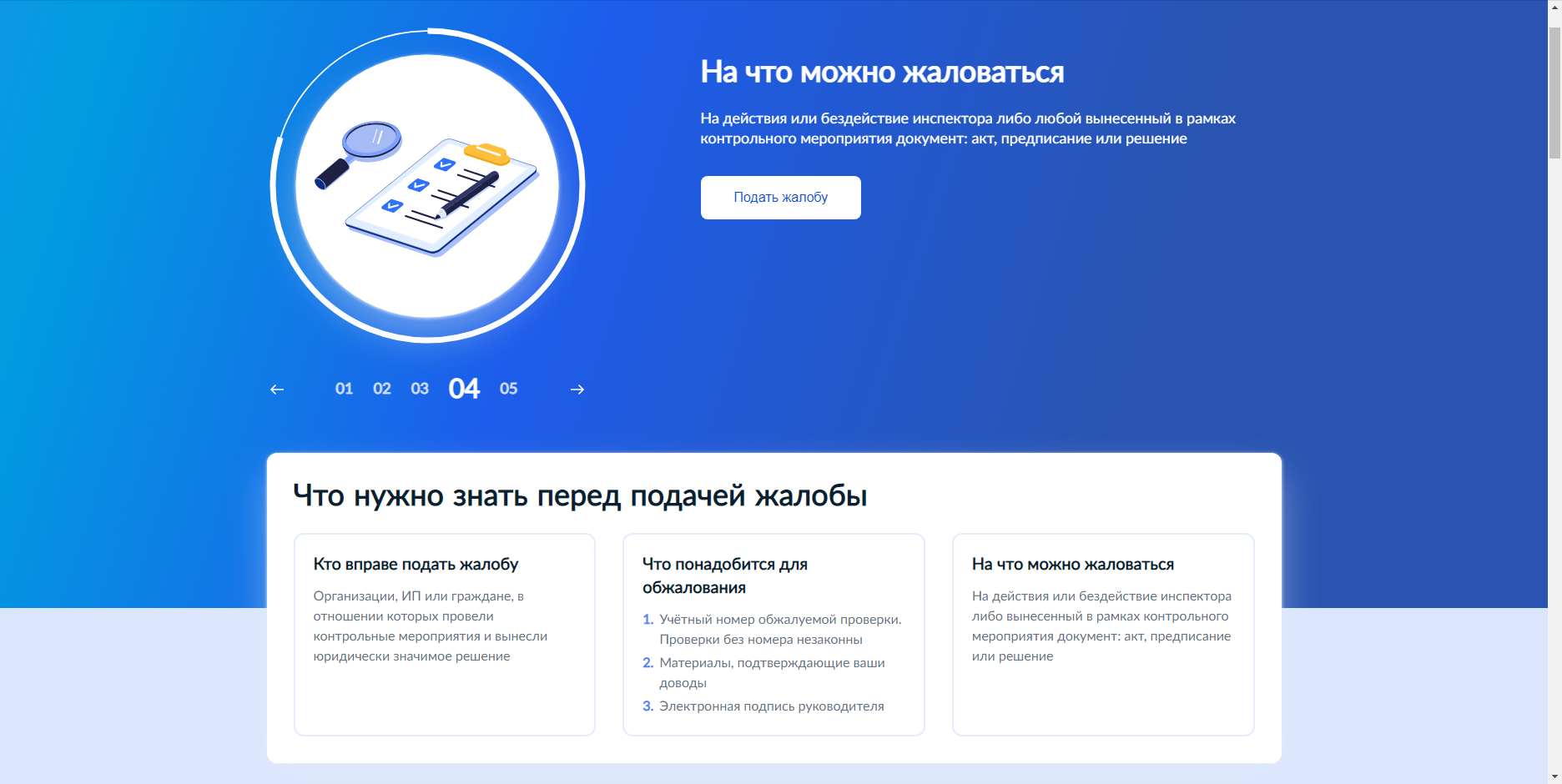 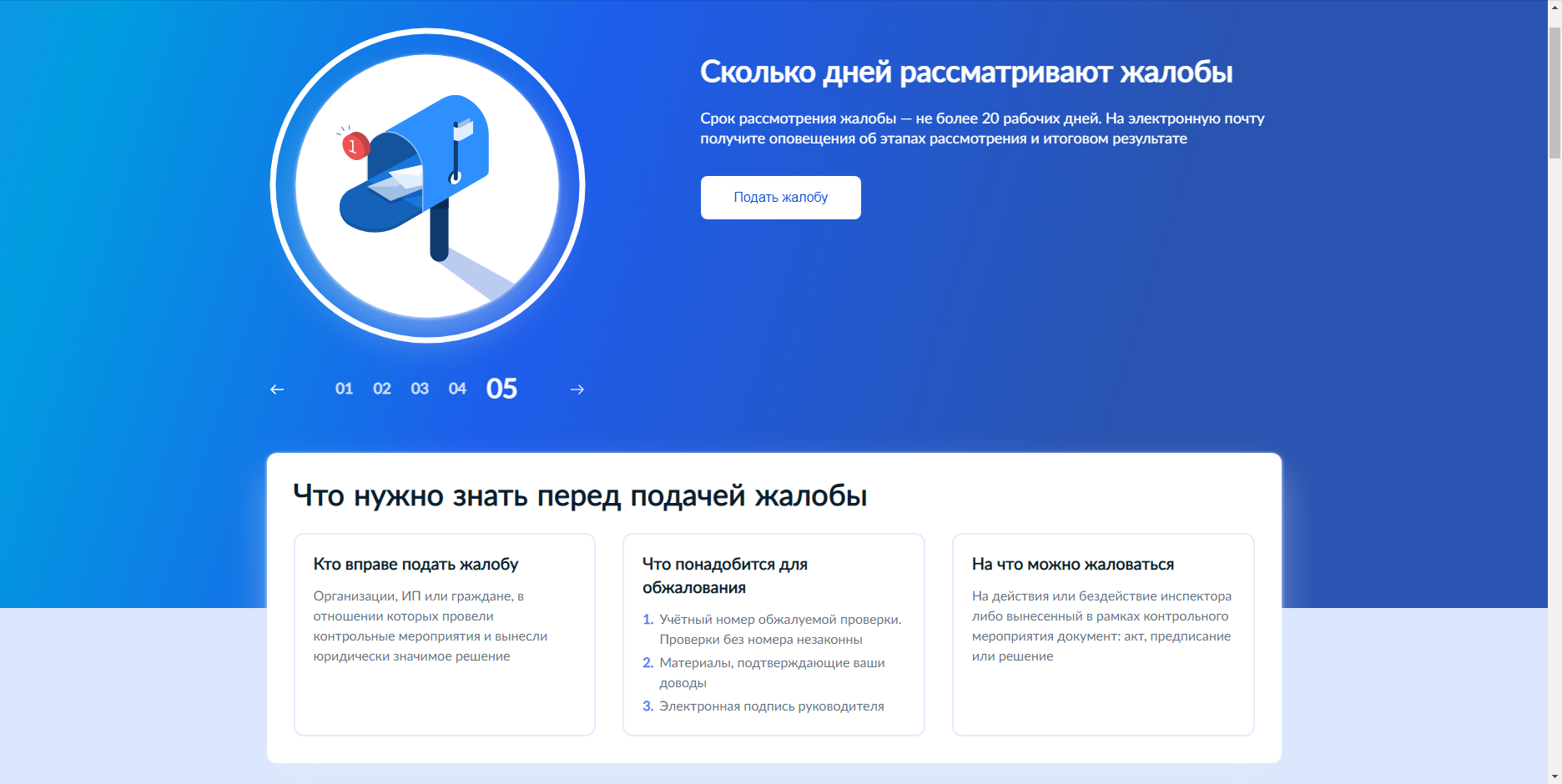 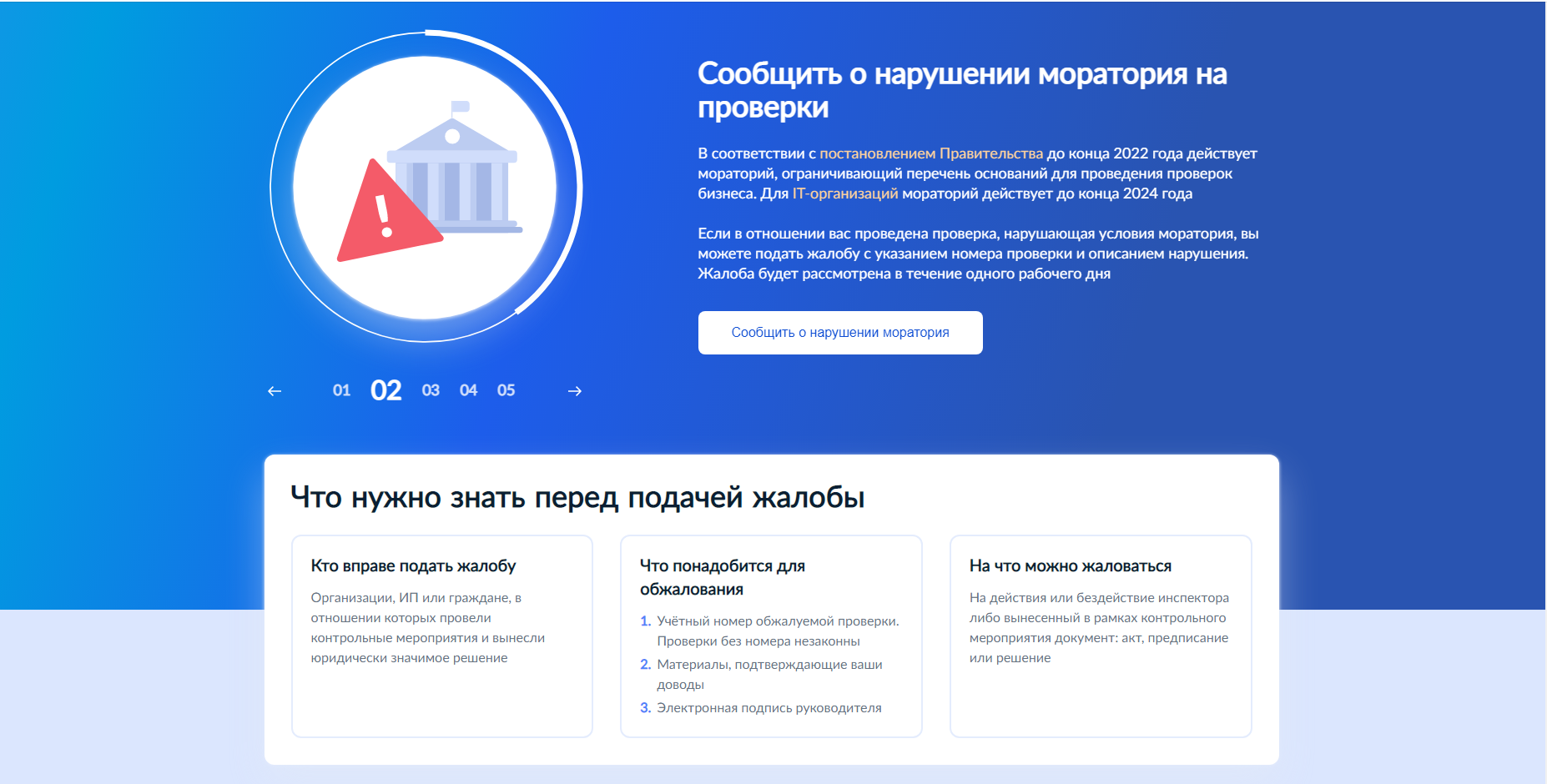 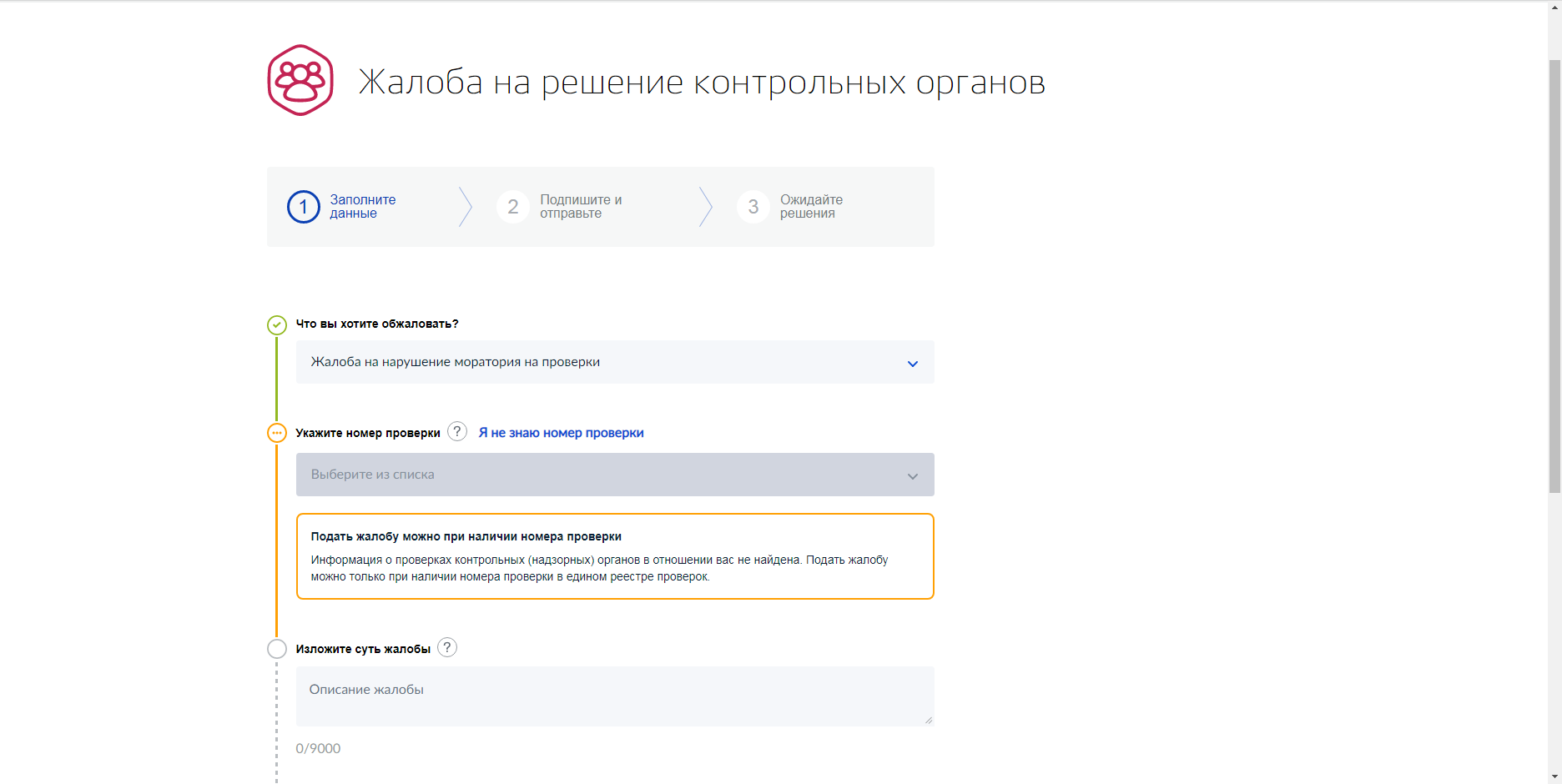 